Donations to WesleyFor weekly envelopes contact Heather Swain, hmswainma@aol.com. For bank standing orders contact Tina Gowers, TinaGowers@sky.com. Thank you so much for all you are able to give, Leigh-on-Sea, , 
Website: www.wesleymethodist.org.ukFacebook: 
Twitter: @leighwesleyMMinister:  Pastor Stephen Mayo 01702 483827 Lettings Coordinator:AlanSeverne, lettings@wesleymethodist.org.uk 01702711851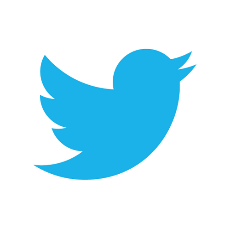 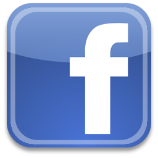 Notices: Trudi Pipe at notices@wesleymethodist.org.uk                            Wesley Methodist Church
Elm Road, Leigh-on-Sea, Essex
Minister: Pastor Stephen MayoNotices for the week 23rd JuneWe extend a very warm welcome to all who are worshipping with us today. Coffee and tea are served in the concourse after Sunday morning services – please do stay if you can.Please use this notice sheet as a reminder as you pray for the life and work of this church.A prayer before we worship:
God, my creator and my unseen Guide,
you have led me to this holy place.
Let a spark of its beauty and your lovesettle in my heart and live with me when I leave.Sunday 23rd June, 2019 at 4 pm at Wesley. Farewell To Rev Hannah BuckeRev Hannah is moving on in September to start her work as an Army Chaplin.  All are welcome to her farewell service when she will be preaching.Southend FoodbankAfter a successful one day collection at the Shoebury Asda on Saturday 15/6/19, the foodbank collected 683 Kg worth of food donations and £76.52. They would like to thank all who volunteered in store, at the warehouse, driving etc and to all the shoppers whose generous donations help them to continue their support in our community. They still require the following items: Tinned fish, Long life milk (semi skim & full fat), Long life or tinned sponge pudding, Tinned custard & rice pudding, Cup a soup, Pasta sauce. Thank you for your continued support.Fusion Youth & Kids Summer Special – Thursday 4 JulyWe would like to invite our Church Family to join us in Church from 7.20pm until 8pm to watch the children’s Greatest Showman showcase, and the award & prize giving (for our year 6’s who will be leaving Fusion this term).  It would be chance to see the work of Fusion and join in our end of year celebration.  Please come and support our event, hope you can make it - Emma, Fusion Youth Leader Mob: 07766588877  fusionyouth@btinternet.com       FUSION + New Youth Club for secondary school age groupMeeting Tuesday 9th July 7.30pm in the Sanctuary.  Pastor Steve and I would welcome anyone that is interested in becoming a volunteer for a new and exciting youth club for the older children to attend a meeting on Tuesday 9 July.   Fusion Youth & Kids has flourished over the last year and we regularly see 80 to 90 children on a Thursday night.  The age range for this is primary school – years 1 to 6.  This September we will be saying good bye to around 50 year 6’s some of whom have asked can they stay on!  There is clearly a need for an older youth club for these young people.  The work of Fusion runs solely on fantastic volunteers and in order to run a Fusion +we need the commitment and support of further volunteers.  Could this be you?  At the moment we are looking at running Fusion + after Fusion Youth & Kids on a Thursday night from 7.30pm to 9pm.  The younger ones would go out one entrance and the older ones arrive through another.  We need all sorts of volunteers from someone to take the register as the young people arrive and collect admission fee, man the tuck shop and drinks to sitting and chatting with them, playing a game of pool or organising a game of football etc.  All ages of volunteers welcomed – it’s about being a support on the night, an extra pair of hands in whatever capacity you can. If you’re interested in helping out but can’t make the meeting, please contact me as I would love to hear from you.  Many thanks  - Emma  -Fusion Youth Leader Mob: 07766588877  fusionyouth@btinternet.com       Sun 23rd June11am4pmMorning ServicePreacher: S StrachanHymns: STF  317, 548, 65:  John 15 v 9-17 Flowers given by Gerald Harnden in loving memory of his mother, Ivy and herfriend Ethel ButlerFarewell Circuit Service for Hannah BuckeMon 24th June10am10.30am8pmCoffee MorningWesley Art GroupWesley Mission MeetingTues 25th June10am2pmCoffee MorningAge ConcernWed 26th June10am10amCoffee MorningParent and ToddlerThurs 27th June10am6pm2-4pmCoffee MorningFusion Kids/Fusion YouthSummertime tea and cakesFri 28th June10am2pmCoffee MorningTable Tennis 60 +Sat 29th June10am11.30 Coffee MorningTime for PrayerSun 30th June11amMorning WorshipUnited Service at Belfairs